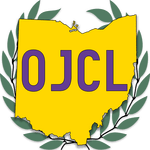 North MADD: Horseshoe Lake Park CleanupSunday October 30th, 2016 1-4 PM17499 South Park Blvd (stay left up Park Drive)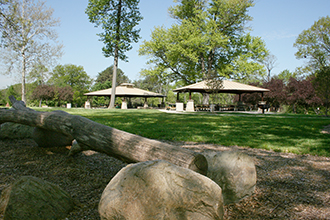 Wear warm, comfortable clothes and get ready to make the park shine! Bring a fun attitude and OJCL spirit!Gloves and trash bags will be provided, along with pizza and drinks for a small picnic.We’ll meet at the Large Pavilion past the playgroundSee you there!